АДМИНИСТРАЦИЯ НАГОРСКОГО РАЙОНА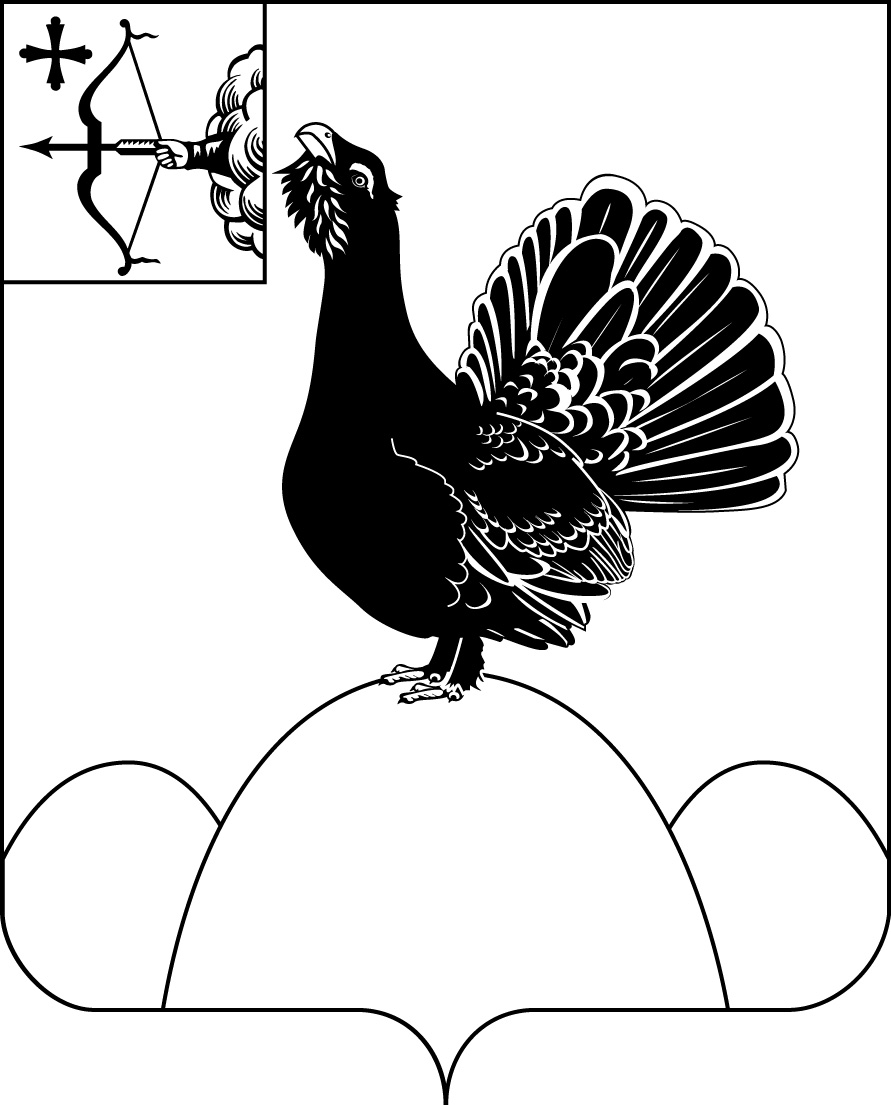 КИРОВСКОЙ ОБЛАСТИПОСТАНОВЛЕНИЕ 24.01.2020									№ 30-Ппгт НагорскОб утверждении Положения о комиссии по осуществлению закупокВ соответствии частью 1 статьи 39 Федерального закона от 5 апреля  № 44-ФЗ «О контрактной системе в сфере закупок товаров, работ, услуг для обеспечения государственных и муниципальных нужд», администрация Нагорского района ПОСТАНОВЛЯЕТ:	1. Утвердить Положение о комиссии по осуществлению закупок согласно приложению. 	2. Утвердить состав комиссии по осуществлению закупок согласно приложению.3. Признать утратившими силу постановления администрации Нагорского района Кировской области:3.1. от 27.01.2014 № 30 «О создании комиссии по определению поставщиков»;3.2. от 10.02.2015 № 58 «О внесении изменений в Положение о комиссии по определению поставщиков администрации Нагорского района, утвержденное постановлением администрации района от 27.01.2014 № 30»;3.3. от 29.01.2016 № 18 «О внесении изменений в Положение о комиссии по определению поставщиков администрации Нагорского района, утвержденное постановлением администрации района от 27.01.2014 № 30»;3.4. от 07.03.2018 № 145-П «О внесении изменений в Положение о комиссии по определению поставщиков администрации Нагорского района, утвержденное постановлением администрации района от 27.01.2014 № 30»;3.5. от 21.06.2018 № 368-П «О внесении изменений в Положение о комиссии по определению поставщиков администрации Нагорского района, утвержденное постановлением администрации района от 27.01.2014 № 30»;3.6. от 20.02.2019 № 122-П ««О внесении изменений в Положение о комиссии по определению поставщиков администрации Нагорского района, утвержденное постановлением администрации района от 27.01.2014 № 30»;3.7. от 18.11.2019 № 529-П «О внесении изменений в Положение о комиссии по определению поставщиков администрации Нагорского района, утвержденное постановлением администрации района от 27.01.2014 № 30».4. Контроль за выполнением настоящего постановления возложить на заместителя главы администрации района по экономике и муниципальной собственности Двоеглазову О.В.5. Настоящее постановление вступает в силу с момента опубликования в Сборнике.ПодготовленоГлавный специалист отдела экономики и работы с малым бизнесом									Н.В. РычковаСогласованоПервый заместитель главы администрации Нагорского района					А.И. НовоселовЗаместитель главы администрации по экономике и муниципальной собственности			О.В. ДвоеглазоваПодлежит опубликованию в Сборнике муниципальных актов органов местного самоуправления муниципального образования Нагорский муниципальный район Кировской областиПодлежит опубликованию на официальном сайте муниципального образования Нагорский муниципальный район Кировской области.Правовая антикоррупционная экспертиза проведена:предварительная	заключительная	ПриложениеУТВЕРЖДЕНОпостановлениемадминистрации Нагорского районаот 24.01.2020 № 30-ППОЛОЖЕНИЕ о комиссии по осуществлению закупок1. Общие положения1.1.	Настоящее Положение о комиссии по осуществлению закупок для нужд администрации Нагорского района (далее – Заказчик) разработано в соответствии с Федеральным законом от 05.04.2013 № 44-ФЗ "О контрактной системе в сфере закупок товаров, работ, услуг для обеспечения государственных и муниципальных нужд" (далее - Федеральный закон № 44-ФЗ). Положение о комиссии по осуществлению закупок (далее - Положение) регламентирует порядок работы комиссии, создаваемой для закупки товаров, работ, услуг для нужд Заказчика.1.2. Комиссия по осуществлению закупок (Далее - Комиссия) является коллегиальным органом, уполномоченным на выбор поставщика (подрядчика, исполнителя) по итогам проведения конкурентной процедуры. Комиссия в своей деятельности руководствуется Гражданским кодексом Российской Федерации, Федеральным законом № 44-ФЗ, иными федеральными законами и принятыми в соответствии с ними нормативными правовыми актами, настоящим Положением и иными внутренними актами Заказчика.1.3. Заказчик создает Комиссию для осуществления всех видов конкурентных процедур определения поставщика (подрядчика, исполнителя) (далее – поставщика).1.4. Процедуры по определению поставщиков проводятся самим Заказчиком, если законами Кировской области не установлена обязанность осуществления закупки товаров, работ, услуг через уполномоченное учреждение.	1.5. В процессе осуществления своих полномочий Комиссия взаимодействует с Заказчиком и специализированной организацией (в случае ее привлечения Заказчиком) в порядке, установленном настоящим Положением.	1.6. При отсутствии председателя Комиссии его обязанности исполняет заместитель председателя.2. Функции Комиссии2.1. Проверка соответствия участников закупки требованиям, установленным Заказчиком.2.2. Принятие решения о допуске либо отклонении заявок участников закупки.2.3. Рассмотрение, оценка и сопоставление заявок на участие в определении поставщика.2.4. Ведение протоколов в ходе осуществления процедуры определения поставщика в случаях, предусмотренных Законом № 44-ФЗ.2.5. Определение победителя определения поставщика.2.6. Иные функции, которые возложены Федеральным законом № 44-ФЗ на Комиссию.3. Порядок создания и работы Комиссии	3.1. Комиссия является коллегиальным органом Заказчика, действующим на постоянной основе. Персональный состав Комиссии, ее председатель, заместитель председателя, секретарь и члены Комиссии утверждаются постановлением Заказчика.	3.2. Число членов Комиссии должно быть не менее чем пять человек.	3.3. Не менее половины членов Комиссии должны быть лицами, прошедшими профессиональную переподготовку или повышение квалификации в сфере закупок, а также лицами, обладающими специальными знаниями, относящимися к предмету закупки.3.4. Сотрудники контрактной службы могут быть членами Комиссии по осуществлению закупок Заказчика.	3.5. Членами Комиссии не могут быть физические лица, лично заинтересованные в результатах закупок. К таким лицам относятся:лица, подавшие заявку на участие;лица, лично заинтересованные в результатах определения поставщика;лица, привлеченные к участию в определении поставщика в качестве экспертов;лица, на которых способны оказывать влияние участники определения поставщика или их органы управления;лица, являющиеся сотрудниками, собственниками, членами органов управления, кредиторами участников определения поставщика;лица, состоящие в браке с руководителем участника закупки либо являющиеся его близкими родственниками, усыновителями, усыновленными;должностные лица контрольного органа, которые осуществляют контроль в сфере закупок.В случае выявления в составе Комиссии указанных лиц Заказчик незамедлительно заменяет их другими лицами, которые соответствуют требованиям, предъявляемым к членам Комиссии.Член Комиссии, обнаруживший в процессе работы Комиссии свою личную заинтересованность в результатах определения поставщика, должен незамедлительно сделать заявление об этом председателю Комиссии, который в таком случае обязан донести до руководителя Заказчика информацию о необходимости замены члена Комиссии.Личная заинтересованность заключается в возможности получения членом Комиссии доходов в виде денег, ценностей, иного имущества, в том числе имущественных прав, или услуг имущественного характера, а также иной выгоды для себя или третьих лиц.К участию в заседаниях Комиссии могут быть привлечены сотрудники правоохранительных органов и должностные лица, ответственные за профилактику коррупционных и иных правонарушений.	3.6. Замена члена Комиссии допускается только по решению Заказчика.	3.7. Комиссия правомочна осуществлять свои функции, если на заседании Комиссии присутствует не менее чем пятьдесят процентов общего числа ее членов. Принятие решения членами Комиссии путем проведения заочного голосования, а также делегирование ими своих полномочий иным лицам (в том числе на основании доверенности) не допускаются.	3.8. Члены Комиссии имеют право:3.8.1. Знакомиться со всеми представленными на рассмотрение Комиссии документами и материалами;3.8.2. Выступать по вопросам повестки дня на заседании Комиссии и проверять правильность оформления протоколов, в том числе правильность отражения в протоколе содержания выступлений;3.8.3. Обращаться к председателю Комиссии с предложениями, касающимися организации работы Комиссии.	3.9. Члены Комиссии обязаны:3.9.1.  Соблюдать законодательство Российской Федерации;3.9.2. Присутствовать на заседаниях Комиссии, за исключением случаев, вызванных уважительными причинами (временная нетрудоспособность, командировка и другие уважительные причины);3.9.3. Подписывать оформляемые в ходе заседаний Комиссии протоколы;3.9.4. Принимать решения по вопросам, относящимся к компетенции Комиссии;3.9.5. Обеспечивать конфиденциальность информации, содержащейся в заявках участников и иных документах, в соответствии с законодательством РФ;3.9.6. Незамедлительно сообщать Заказчику о фактах, препятствующих участию в работе Комиссии;3.9.7. Не допускать проведения переговоров с участником закупки в отношении заявок на участие в определении поставщика (подрядчика, исполнителя), окончательных предложений, в том числе в отношении заявки, окончательного предложения, поданных таким участником, до выявления победителя, за исключением случаев, когда Федеральным Законом № 44-ФЗ предусмотрена процедура предварительного обсуждения.	3.10. Решение Комиссии, принятое в нарушение требований Закона о контрактной системе и настоящего Положения, может быть обжаловано любым участником закупки в порядке, установленном Федеральным Законом № 44-ФЗ, и признано недействительным по решению контрольного органа в сфере закупок.3.11. Порядок действий Комиссии и составление документов в рамках конкретной процедуры определения поставщика устанавливаются в зависимости от способа, формы процедуры.3.12. Комиссия выполняет возложенные на нее функции посредством проведения заседаний.3.13. Члены Комиссии должны быть уведомлены о месте, дате и времени проведения заседания не позднее, чем за два рабочих дня.3.14. Председатель Комиссии возглавляет Комиссию и выполняет следующие функции:	3.14.1.	 Осуществляет общее руководство работой Комиссии и обеспечивает выполнение настоящего Положения;	3.14.2.	 Объявляет заседание правомочным или выносит решение о его переносе из-за отсутствия необходимого количества членов;	3.14.3.	 Открывает и ведет заседания Комиссии, объявляет перерывы;	3.14.4.	 В случае необходимости выносит на обсуждение Комиссии вопрос о привлечении к работе экспертов;	3.14.5.	 Подписывает протоколы, составленные в ходе работы Комиссии.3.15. При равенстве голосов членов Комиссии, голос председателя является решающим.3.16. В отсутствии председателя Комиссии, заместителя председателя Комиссии, обязанности председателя Комиссии исполняет один из членов Комиссии.	3.17. Секретарь Комиссии осуществляет подготовку заседаний Комиссии, включая оформление и рассылку необходимых документов, информирование членов Комиссии по всем вопросам, относящимся к их функциям (в том числе извещение лиц, принимающих участие в работе Комиссии, о времени и месте проведения заседаний и обеспечение членов Комиссии необходимыми материалами).3.18. Члены Комиссии, виновные в нарушении законодательства Российской Федерации о закупках товаров, работ, услуг для государственных и муниципальных нужд, а также иных нормативных правовых актов Российской Федерации и настоящего Положения, несут дисциплинарную, административную и уголовную ответственность в соответствии с законодательством Российской Федерации.___________ПриложениеУТВЕРЖДЕНпостановлениемадминистрации Нагорского районаот 24.01.2020 № 30-П________Глава Нагорского районаВ.Е. БулычевРазослать:управление делами, Монтасер И.Ю., членам комиссии по осуществлению закупок.СОСТАВ комиссии по осуществлению закупок СОСТАВ комиссии по осуществлению закупок СОСТАВ комиссии по осуществлению закупок ДВОЕГЛАЗОВА Ольга Васильевна-заместитель главы администрации по экономике и муниципальной собственности, председатель комиссииПАДЕРИН Максим Владимирович-главный специалист-юрисконсульт правового отдела, заместитель председателя комиссииРЫЧКОВА Наталия Владимировна-главный специалист отдела экономики и работы с малым бизнесом, секретарь комиссииЧлены комиссии:ЛУКИНЫХ Галина Ивановна-заведующий отделом экономики и работы с малым бизнесомУСАТОВА Нина Анатольевна-главный специалист, бухгалтер-экономист отдела бухгалтерского учета и отчетностиУСАТОВАТатьяна Николаевна-главный специалист отдела экономики и работы с малым бизнесомУСТИНОВ Николай Валерьевич-заведующий отделом жизнеобеспечения